Załącznik do Zarządzenia Nr 15/2015/2016Dyrektora Szkoły Podstawowej nr 19 im. Mieszka I w BiałymstokuRodzic jest zobowiązany powiadomić sekretariat szkoły o planowanym fakcie przepisania dziecka do innej szkoły lub wyjeździe za granicę.1. Procedura podczas wypisania dziecka ze szkoły :- W przypadku konieczności wypisu dziecka ze szkoły, rodzic zobowiązany jest poinformować dyrektora szkoły o fakcie wypisu dziecka.- W sekretariacie szkoły rodzice/opiekunowie prawni wypełniają kartę wypisu dziecka ze szkoły (załącznik nr 1).- Przy wypisie rodzice/opiekunowie prawni dokonują rozliczenia z biblioteką szkolną, pielęgniarką, wychowawcą, intendentem i sekretariatem (Karta obiegowa załącznik nr 2).- Po okazaniu wypełnionej karty obiegowej rodzice/opiekunowie prawni otrzymują dokument „Zawiadomienie o przekazaniu ucznia”.- Po otrzymaniu „Potwierdzenia przyjęcia ucznia” z tamtejszej szkoły zostaje przygotowana dokumentacja:kserokopia arkusza ocen,oceny bieżące uzyskane w I semestrze,zestawienie ocen za I semestr.- Wyżej wymienione dokument zostaną przekazane drogą służbową/wysłane pocztą do placówki która potwierdziła przyjęcie ucznia.2. Procedura podczas wypisania dziecka ze szkoły ze względu na wyjazd za granicę:- Rodzice/opiekunowie prawni informuję dyrektora szkoły o wypisaniu dziecka ze szkoły.- W sekretariacie szkoły rodzice/opiekunowie prawni wypełniają kartę wypisu dziecka ze szkoły (załącznik nr 3).- Przy wypisie rodzice/opiekunowie prawni dokonują rozliczenia z biblioteką szkolną, pielęgniarką, wychowawcą i sekretariatem (Karta obiegowa -załącznik nr 2).3. W przypadku dziecka, które pozostanie zameldowane w rejonie szkoły, rodzic zobligowany będzie do co rocznego informowania szkoły w formie pisemnej o realizacji obowiązku szkolnego (przeslanie oświadczenia - załącznik nr 4).Załącznik nr 1Białystok, dnia…………….......………………………………………….                                                                        nazwisko i imię rodzica/opiekuna dziecka……………………………………………..……………………………………………..adres zamieszkanianr telefonu kontaktowego:DO DYREKTORASZKOŁY PODSTAWOWEJ NR 19IM. MIESZKA I W BIAŁYMSTOKUOświadczam, że syn/córka …………………….………………….……………...…………………………………………ur. …………………… uczeń kl. ……………………. nie będzie uczęszczał/uczęszczała doSzkoły Podstawowej Nr 19 im. Mieszka I w BiałymstokuObowiązek szkolny od dnia   ……………………………..     będzie realizował/realizowaław  ………………………………………………………………………………………………Powód wypisania ze szkoły ……………………………………………………………………………………….. ………………………………. podpis rodziców/opiekunów prawnychNiniejszym stwierdza się, że uczeń   Imię i nazwisko ucznia:________________________________________________   Klasa ________________  nie ma żadnych zaległości i zobowiązań:POUCZENIE1. Obowiązek rozliczenia się z Karty obiegowej dotyczy ucznia klasy ósmej, kończącego edukację w Szkole Podstawowej nr 19 im. Mieszka I w Białymstoku oraz ucznia odchodzącego ze szkoły w trakcie roku szkolnego.2. Wypełnioną Kartę uczeń kończący klasę ósmą musi dostarczyć wychowawcy najpóźniej w dzień zebrania rodzicielskiego (wywiadówki)  dotyczącego informacji 
o przewidywanych rocznych ocenach klasyfikacyjnych z zajęć edukacyjnych 
i zachowania3. W przypadku ucznia odchodzącego ze szkoły m.in. w trakcie roku szkolnego Kartę należy złożyć w sekretariacie szkoły w dniu odbierania dokumentów osobowych.4. Niewywiązanie się z obowiązku zwrotu powierzonego mienia (potwierdzeniem czego jest wypełniona Karta obiegowa) jest podstawą do zawiadomienia przez szkołę odpowiednich organów ścigania o popełnieniu przestępstwa z art. 119 § 1 KW albo 
z art.284 § 2 KKZałącznik nr 3Białystok, dnia…………….......………………………………………….                                                                        nazwisko i imię rodzica/opiekuna dziecka……………………………………………..……………………………………………..adres zamieszkanianr telefonu kontaktowego:DO DYREKTORASZKOŁY PODSTAWOWEJ NR 19IM. MIESZKA I W BIAŁYMSTOKUOświadczam, że syn/córka ………………….……………...…………..ur. ……………………nie będzie uczęszczał/uczęszczała do Szkoły Podstawowej Nr 19 im. Mieszka I w Białymstoku Od dnia …………………… przebywać będzie poza granicami kraju w ……………………………………………………………i będzie realizować obowiązek szkolny w ………………….…………………………………………………………………………………………………..*W przypadku dziecka zameldowanego w obwodzie szkoły:Zobowiązuję się do corocznego (we wrześniu) przekazania w formie pisemnej informacji o realizacji obowiązku szkolnego. ………………………………podpis rodziców/opiekunów prawnychZałącznik nr 4…………………….., dnia…………….......………………………………………….                                                                        nazwisko i imię rodzica/opiekuna dziecka……………………………………………..……………………………………………..adres zamieszkanianr telefonu kontaktowego:DO DYREKTORASZKOŁY PODSTAWOWEJ NR 19IM. MIESZKA I W BIAŁYMSTOKUOświadczam że, mój syn/córka ……………………………………………………………………………(imię i nazwisko)Urodzony/a .......................................w…………………………………………………(data urodzenia) (miejsce urodzenia)PESEL ………………………………………….imiona i nazwiska rodziców ………………………………………………………………………… …………………………………………………………………………Jest zameldowany/a ……………………………………………………………………..……...zamieszkuje w ……………………………………………………………………………...…....W roku szkolnym …………………………uczęszcza do klasy …………..…………………………………………………………………………………..(nazwa placówki np. Szkoły Podstawowej nr …. w ……)      ……………………………………………………..czytelny podpis rodziców / opiekunów prawnychPROCEDURA WYPISU DZIECKA ZE SZKOŁY PODSTAWOWEJ NR 19 IM. MIESZKA I W BIAŁYMSTOKU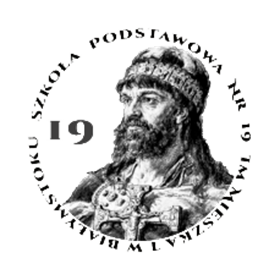 Załącznik nr 2KARTA OBIEGOWA UCZNIA, KTÓRY ODCHODZI LUB KOŃCZYSZKOŁĘ PODSTAWOWĄ NR 19 im. MIESZKA I W BIAŁYMSTOKUL.p.Rodzaj zobowiązańdataPieczęć/podpisBiblioteka szkolna(potwierdzenie zwrotu książek)Wychowawca(potwierdzenie rozliczenia się z innych zobowiązań)Nauczyciel wychowania fizycznego (potwierdzenie zwrotu sprzętu, stroju sportowego)Intendent (potwierdzenie rozliczenia kosztów obiadów)Pielęgniarka szkolna(potwierdzenie odebrania dokumentacji np. Karty Zdrowia Ucznia)Sekretarz Szkoły (potwierdzenie rozliczenia się z innych zobowiązańnp. legitymacja szkolna - dotyczy odejścia ucznia ze szkoły w ciągu roku szkolnego)